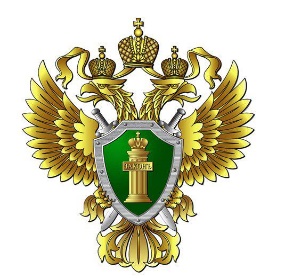 Новоуренгойская транспортная прокуратураОсобенности перевозки граждан с ограниченными возможностями в поездахВ соответствии с законодательством Российской Федерации о социальной защите прав инвалидов на перевозчика и владельца инфраструктуры возложены обязанности по обеспечению условий доступности для пассажиров из числа инвалидов объектов железнодорожного транспорта. Для обеспечения взаимодействия участников перевозочного процесса и оказания помощи маломобильным пассажирам функционирует информационно-сервисный Центр содействия мобильности ОАО «РЖД», который в круглосуточном режиме предоставляет информацию об услугах, оказываемых на железнодорожном транспорте маломобильным пассажирам, а также осуществляет прием заявок на оказание помощи и резервирование мест для инвалидов в поездах.Порядок обеспечения условий доступности для пассажиров из числа инвалидов пассажирских вагонов, вокзалов, поездов дальнего следования и предоставляемых услуг на вокзалах и в поездах дальнего следования, утвержден приказом Минтранса России от 06.11.2016 №329.Обеспечение условий доступности для пассажиров из числа инвалидов пассажирских вагонов (специальные вагоны, конструкция которых обеспечивает их доступность для инвалидов, в том числе передвигающихся в кресле-коляске), поездов дальнего следования осуществляется перевозчиками, операторами железнодорожного подвижного состава, оказывающими услуги, связанные с перевозками на железнодорожном транспорте пассажиров.Положениями Порядка обеспечения доступности определено, что перевозчик обеспечивает резервирование проездных документов для проезда на местах для инвалидов и сопровождающих их лиц (с указанием номера места). Указанные места ограничены в свободной продаже, резервирование проездных документов осуществляется по обращению пассажира из числа инвалидов к перевозчику. Подробные условия резервирования специальных мест для инвалидов в поездах дальнего следования размещены на сайте ОАО «РЖД» в разделе Маломобильным пассажирам. При этом приоритетные условия при резервировании мест установлены для инвалидов, использующих для передвижения кресла-коляски.Перевозчик обязан обеспечить безопасные условия для жизни или здоровья пассажира из числа инвалидов в период его перевозки, при этом перевозка пассажира включает в себя период, в течение которого пассажир находится в поезде, период посадки пассажира в пассажирский вагон и период высадки пассажира из пассажирского вагона.Перевозка железнодорожным транспортом общего пользования пассажиров, являющихся одновременно инвалидами по слуху и зрению, осуществляется только в сопровождении пассажира, оказывающего помощь инвалиду.В силу требований пункта 9.2 Порядка обеспечения доступности операторы и перевозчики в пассажирских вагонах для перевозки инвалидов обеспечивают:а) возможность беспрепятственной посадки на пассажирскую платформу (и высадки с пассажирской платформы) самостоятельно или с сопровождающим инвалида лицом, в вагон (из вагона) с использованием вспомогательных посадочных устройств - подъемных устройств, откидных или выдвижных рамп.б) возможность размещения в пассажирском вагоне для перевозки инвалидов, в том числе на местах для установки кресел-колясок с находящимися в них пассажирами из числа инвалидов (в вагонах, в которых предусматриваются пассажирские места для сидения) на индивидуальных посадочных местах (или спальных местах).в) беспрепятственный доступ к местам своего размещения в пассажирском вагоне для перевозки инвалидов.г) беспрепятственный доступ от места своего размещения в вагоне для перевозки инвалидов к универсальному санузлу, предназначенному для пользования, в том числе и пассажирами из числа инвалидов, и возможность воспользоваться им.д) размещение в непосредственной близости от мест пассажиров из числа инвалидов переговорных устройств «пассажир-машинист» («пассажир-проводник») или кнопки вызова персонала.е) дублирование голосовой и зрительной информации, в том числе о маршруте движения, остановках в пути следования.Кроме того, перевозчиками в поездах дальнего следования пассажирам из числа инвалидов без взимания дополнительной платы предоставляются вспомогательные средства - транспортные кресла - коляски.Собаки-проводники допускается к проезду в пассажирских поездах при наличии документа, подтверждающего специальное обучение. Плата за перевозку собак-проводников не взимается, перевозочные документы не оформляются. Собака-проводник должна иметь ошейник, намордник и находиться у ног пассажира, которого она сопровождает.О фактах нарушения прав пассажировнеобходимо сообщать в Новоуренгойскую транспортную прокуратуру по адресу: Ямало-Ненецкий автономный округ, г. Новый Уренгой, мкр. Оптимистов, д. 4/3, телефон 8 (3494) 24-50-71